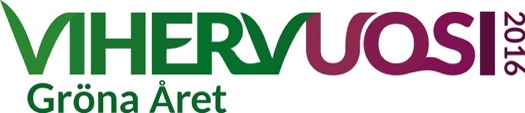 LehdistötiedoteFinnish Flag – Kukkasipulit värittävät puistoja ensi keväänäVihervuoden yhtenä syystempauksena istutetaan koneellisesti muutamassa päivässä 1,5 miljoonaa kukkasipulia ympäri maata. Kukkasipuliseokseksi on valittu Finnish Flag, sinivalkoinen kukkasipuliseos Itsenäisen Suomen 100-vuotisjuhlan kunniaksi. Keväällä tulee maan suurimmissa kaupungeissa nousemaan valkoisten narsissien ja helmililjojen värittämiä kuvioita puistoihin.Istutustyö on määrä käynnistyä keskiviikkona 28.9. Tampereella ja jatkua sieltä Turun kautta pääkaupunkiseudulle ja ensi viikolla edelleen Mikkeliin ja Kuopioon.Finnis Flag –kukkasipuliseoksessa on sekoitettuna valkoisia narsisseja (lajike Triandrus Thalia) ja sinisiä helmililjoja (Muscari).Istutusohjelma (karkea)Viikolla 39-40 kiertää VRJ Group istuttamassa Jub Hollandin kukkasipulin istutuskoneella n. 1,5 miljoonaa sipulia kuuteen eri kaupunkiin.Viikolla 39 istutetaan Tampereelle 73 500 sipulia ja Turkuun 256 200 sipulia. (torstai / perjantai). Turun sipuli-istutukset tehdään  kaunistamisrahaston varoin.Viikolla 40 siirrytään pääkaupunkiseudulle. E Espooseen istutetaan 288 240 sipulia ja Helsinkiin 324 000 sekä Vantaalle 88 000 sipulia. (maanantai / tiistai).Loppuviikolla 40 käydään Mikkelissä istuttamassa 73 500 sipulia (keskiviikko) ja Kuopiossa 1350. (Torstai)Lisätietoja istutusaikataulusta antavatTaimiagentti Oy, taimiagentti@taimiagentti.fi, Juuso Anttila gsm +358 400 232 024Sekä kaupunkien puutarhuritTampere, Teemu Kylmäköski 050 5672406, teemu.kylmakoski@tampere.fiHelsinki, Päivi Islander 050 5591437, paivi.islander@hel.fiEspoo, Merja Myyry 050 525 2102, merja.myyry@espoo.fiTurku, Anu Nuora 040 484 7542, anu.nuora@turku.fiKuopio, Matti Nikoskelainen 044 718 5711, matti.nikoskelainen@kuopio.fiMikkeli, Sirpa Vesanen 044 794 3233, sirpa.vesanen@mikkeli.fiVantaa, Pirjo Kosonen 0400 605856 pirjo.kosonen@vantaa.fi